Hall Center Research & Grant Development Office (RGDO)Creative WorksExternal Funding OpportunitiesThis list is intended to help you identify external funding sources to help you advance your work. It is not exhaustive. Deadlines may change and programs be eliminated or added at any time, so if you’re interested in an opportunity, visit the agency’s website to ensure the deadline and program details remain the same. We recommend that you also search Pivot, the most comprehensive online database of funding sources available. Access is free with your KU email account. Go to https://pivot.proquest.com/register, click on “Use Email Address/Create Password,” fill out the short information form (name, institutional email, password, and affiliated member institution, which is University of Kansas), click the consent button, click the “not a robot box” and click create your account. After that, you can go to https://pivot.proquest.com/session/login, add your email and pivot password, and you should be off and running. Ignore the banner along the top that says you don’t have access—that’s just Pivot's way of telling you that you haven’t logged in yet. On this page, make sure to use your user and password information instead of the Institution option. If you have any issues setting up your log in or accessing your account, contact Doug Bornemann at dbornemann@ku.edu.EFFECTIVE TIME MANAGEMENT is critical to develop successful applications, whether for internal or external funding. The earlier you start, the better your chances!We prioritize on a first come-first served basis and the services we can provide are dependent on how long before a granting agency's deadlines applicants begin working with us and how timely applicants are in providing us with their draft materials and information required by the agency. If you would like to schedule a time to talk with us about your research and funding needs, send us an email, we’ll be glad to discuss your plans and brainstorm possibilities and possible proposal development timelines with you.Note: Most of the opportunities listed are for individual awards for which applications can be submitted directly by scholars or with RGDO's assistance. If an agency states that individual applications are not accepted or only non-profit organization may apply, that means the University of Kansas Center for Research (KUCR) or KU Endowment Association (KUEA must submit your application on your behalf. Applications to federal agencies and those involving human studies research must be submitted through KUCR. Since we work with both KUCR and KU Endowment regularly, it may be helpful to have us serve as your interface, which we’ll be happy to do if you give us enough lead time.Hall Center for the Humanities | Research & Grant Development OfficeKathy Porsch, Research Development Officer: kporsch@ku.eduBrett Bias, Research Development Specialist: bdbias@ku.edu We support research development, stimulate external grant and fellowship activities, and help to enhance the quality of applications by KU humanities scholars.TABLE OF CONTENTSIndividual Opportunities (Fellowships and Residencies)	1A Blade of Grass (ABOG)	1American Academy in Rome	1American Antiquarian Society (AAS)	1American Institute of Indian Studies (AIIS)	1Asian Cultural Council (ACC)	1Banff Centre Residencies	2Berlin Prizes	2Bogliasco Foundation Arts and Humanities, Genoa, Italy	2Boston Symphony Orchestra (BSO)	2Camargo Foundation	2Carey Institute for Global Good / Jonathan Logan Family Foundation	3Charlotte Street Foundation and KU Spencer Museum of Art	3Columbus State University, Carson McCullers Center Fellowship for Writers	3College Art Association (CAA) Professional Development Fellowships	3Council for International Exchange of Scholars (CIES) Fulbright Scholar Program	3City of Lawrence Cultural Arts Commission	4Creative Capital Foundation	4Djerassi Resident Artists Program	4Dumbarton Oaks Research Library and Collection	4Edward F. Albee Foundation	4Curtis R. Priem Experimental Media and Performing Arts Center, Rensselaer Polytechnic Institute (EMPAC)	5Fine Arts Work Center Writing Fellowship	5George A. and Eliza Gardner Howard Foundation	5The Harvard University Center for Italian Renaissance Studies	5Harvard University’s Houghton Library -- Visiting Fellowships	5Harvard University’s Radcliffe Institute for Advanced Study	6James Merrill House Writer-in-Residence Program	6Japan-United States Friendship Commission	6John Simon Guggenheim Memorial Foundation	6The Kansas Creative Arts Industries Commission (KCAIC)	6Millay Colony for the Arts, Inc.	6National Gallery of Art Center for Advanced Study in the Visual Arts	7La Napoule Art Foundation	7National Park Service	7New York Public Library -- Dorothy and Lewis B. Cullman Center for Scholars and Writers	7Puffin Foundation, Ltd.	7Red Gate Gallery	8Smithsonian Libraries Baird Society Resident Scholar Program	8Sundance Institute	8The Bard Fiction Prize	8University of Arizona Poetry Center	8University of Illinois at Urbana-Champaign Kate Neal Kinley Memorial Fellowships	8University of Victoria -- The Centre for Studies in Religion and Society Fellowship (CSRS)	9Via Art Fund	9Virginia Center for the Creative Arts (VCCA)	9Yaddo Artists’ Community	9Institutional Opportunities	9Leopold Schepp Foundation	9Mid-America Arts Alliance	10National Endowment for the Arts (NEA)	10Art Work Grants (for organizations)	10Challenge America (for organizations)	10Our Town (for organizations)	10Research: Art Works (for organizations)	10The Terra Foundation for American Art	10Windgate Charitable Foundation	11Architecture and Design	11American Society of Interior Designers (ASID)	11American Society of Landscape Architects (ASLA)	11Landscape Architecture Foundation Fellowships	11H Allen Brooks Travelling Fellowship	11The Architectural League NY	11Foundation for Community Association Research	11Byron Hanke Fellowship for Graduate Research on Community Associations	11Center for Architecture Foundation	12Arnold W. Brunner Grant	12Stewardson Keefe LeBrun Travel Grant	12Fitch Foundation Mid-Career Grants	12The Getty Foundation	12Conservation Guest Scholar Program	12Graham Foundation Grants	12Production and Presentation Grants	12Graham Foundation Carter Manny Award	13James Harrison Steedman Memorial Fellowship in Architecture	13Leopold Schepp Foundation	13Loeb Fellowship	13National Garden Clubs Graduate Student Scholarships	13Sir John Soane's Museum Foundation	13Society of Architectural Historians (SAH)	14Edilia and Francois-Auguste de Montequin Fellowship	14Charles E. Peterson Fellowship	14HABS-SAH Sally Kress Tompkins Fellowship	14Western European Architectural Foundation (WEAF) Gabriel Prize	14Yale University, The Paul Mellon Centre for British Art	14Creative Writing	14Academy of American Poets	14Academy of Motion Pictures and Sciences Fellowships in Screenwriting	15Amy Lowell Poetry Travelling Scholarship	15Anisfield-Wolf Book Award	15Association of Writers and Writing Programs (AWP)	15Pen/Bellwether Prize for Fiction	15George A. and Eliza Gardner Howard Foundation	15Kenyon Review Fellowships	16Millay Colony for the Arts, Inc.	16National Endowment for the Arts (NEA) Creative Writing Fellowship	16Open Society Foundations -- Soros Justice Fellowships	16PEN American Center	17Princeton University, Lewis Center for the Arts -- Hodder Fellowship	17Rattle Poetry Prize	17The Robert B. Silvers Foundation	17The Poetry Foundation	17Whiting Foundation Creative Nonfiction Grant	17Zone 3 Press, Austin Peay State University	18Film	18International Documentary Association, Pare Lorenz Documentary Fund	18Diversity Development Fund (DDF)	18Open Call	18National Endowment for the Humanities (NEH)	19Media Development and Media Production Grant	19New York Community Trust	19POV (Point of View), American Documentary, Inc.	19Sundance Institute	19Tribeca Film Institute	20The Documentary Fund	20Sloan Filmmaker Fund	20All Access Fund	20New Media Fund	20Gucci Tribeca Documentary Fund	20University Film and Video Association Carole Fielding Student Grants	20Vision Maker Media	21Other Resources	21Documentary Film Funding	21Independent Film Financing (IFF)	21International Documentary Association (IDA)	21Music	21New Music USA (formerly the American Music Center) Project Grants	21The Aaron Copland Fund	21The Aaron Copland Fund for Music Performing Ensembles Program.	21The Aaron Copland Fund for Music Recording Program.	21American Musicological Society, Inc. (AMS)	21AMS Subventions for Publications.	21Fellowships, Awards, and Travel Grants	22American Theatre Wing Jonathan Larson Grants	22Fromm Music Foundation, Harvard University	22Grammy Foundation Grant program	22Theater	22American Society for Theatre Research (ASTR)	22Beverly Hills Theatre Guild	23The Julie Harris Playwright Award Competition	23Play Competition for Youth Theatre	23Costume Society of America (CSA)	23The Gladys Krieble Delmas Foundation	23Franklin Furnace Archive, Inc.	23Harvard University Houghton Library Visiting Fellowships	23The Shubert Foundation	24Theatre Communications Group (TCG)	24United States Institute for Theatre Technology, Inc. (USITT)	24International Travel Grant	24Small Grants	24Visual Arts	24Art Libraries Society of North America (ARLIS/NA)	24Bemis Center for Contemporary Arts	25Ruth & Harold Chenven Foundation	25Creative Capital Foundation	25Dedalus Foundation	25Dissertation Fellowship	25Senior Fellowship	25Master of Fine Arts Fellowship	26Fine Arts Work Center in Provincetown	26Handweavers’ Guild of America (HGA)	26Elizabeth Firestone Graham Foundation	26Elizabeth Greenshields Foundation	26Harpo Foundation	26MAK Center for Artists and Architects	27Roswell Museum and Art Center	27National Gallery of Art	27Sustainable Arts Foundation	27External Curated Lists of Funding Resources for Creative Works	28Alliance of Artists Communities	28American Center for Artists	28Art Deadlines List	28Cranbrook Academy of Art Library’s List of Artist Residencies	28Funds for Writers	28National Assembly of State Arts Agencies	28National Association of Latino Arts & Cultures (NALAC)	28National Writers Union (NWU)	28Poets and Writers Magazine Grants and Awards Database	28ResArtis	29Springboard for the Arts	29TransArtists.org	29WomenArts	29WritersDigest.com	29Individual Opportunities (Fellowships and Residencies)Note:	These opportunities are open to a variety of disciplines within the creative fields, though not every opportunity will be open to applicants in every medium.A Blade of Grass (ABOG)ABOG Fellowships for Socially Engaged Art provide resources to artists who demonstrate artistic excellence and serve as innovative conduits for social change. ABOG funds socially engaged projects in which art is a catalyst for social change, projects that feature artists in leadership roles, dialogue-based projects that emphasize sustainable partnerships with communities, and projects in which artists engage community members as equal partners, and projects in which co-creation with non-artists is part of the process. Amount: $20,000 with minimal restrictions; budget line items may include living expenses that are not direct project expenses. URL: https://www.abladeofgrass.org/fellowship-program/Deadline: Shifting to a nomination system, website says to check back for details.American Academy in RomeThe Rome Prize is awarded to thirty emerging artists and scholars in the early or middle stages of their careers who represent the highest standard of excellence in the arts and humanities, including architecture, design, conservation, landscape architecture, and visual arts. Winners of 6-month and 11-month fellowships receive stipends of $16,000 and $28,000, respectively. There is an application fee.URL: https://www.aarome.org/apply/rome-prizeDeadline: November 1American Antiquarian Society (AAS)Provides visiting fellowships for creative and performing artists, writers, filmmakers, journalists, and other persons who are engaged in historical research with the goal of producing imaginative, non-formulaic works dealing with pre-twentieth-century American history. To qualify, work must be aimed at the general public rather than academic or educational audiences. Fellowships include up to four weeks at the Society located in Worcester, MA, with a stipend of up to $1,350 and free rent for fellows choosing to reside on campus and a stipend of $1,850 for those choosing to reside off campus.URL: http://www.americanantiquarian.org/artistfellowship.htmDeadline: October 5 American Institute of Indian Studies (AIIS)AIIS offers fellowships to accomplished practitioners of the performing arts of India and creative artists who demonstrate that study in India would enhance their skills, develop their capabilities to teach or perform in the U.S., enhance U.S. engagement with India’s artistic traditions, and strengthen their links with peers in India. Awards are for residencies of four months to nine months.URL: http://www.indiastudies.org/research-fellowship-programs/Deadline: November 15 (was extended from July 1, due to COVID-19)Asian Cultural Council (ACC)The Asian Cultural Council supports cultural exchange between Asia and the U.S. in the performing and visual arts. Fellowships to artists, scholars and specialists from Asia for research, study, and creative work in the U.S. constitute the core of the ACC's grant program. Some awards are also made to U.S. scholars and artists pursuing similar activities in Asia and to educational and cultural institutions engaged in projects of special significance to Asian-American exchange. In addition, the ACC awards a small number of grants in support of regional exchange activities within Asia.URL: http://www.asianculturalcouncil.org/our-programs Deadline: November 7 for both individual and Organization & Progress Grants (Due to Covid-19-related restrictions on international travel, ACC fellowship and grant programs involving international travel were not being offered as of the May 2021 opportunities list update)Banff Centre ResidenciesA full-length, commercial recording project is the focus of these short-term residencies, which are intended to help participants develop audio products, such as CDs and demo recordings. Audio resources available for CD residencies include a fully equipped, multi-track recording studio, high-resolution recording facilities adjacent to the recital hall, professional resident engineers skilled in various audio media and aesthetic styles, and artistic support from The Banff Centre staff and faculty. URL: https://www.banffcentre.ca Deadline: Various (see website)Berlin PrizesThe American Academy in Berlin offers residential fellowships to emerging as well as established scholars, writers, and professionals who wish to engage in independent study in Berlin. Fellowships are typically awarded for an academic semester or, in some cases, for an entire academic year. Only the Bosch Fellowships in Public Policy may be for shorter stays of six to eight weeks. Fellowship benefits include round-trip airfare, housing at the Academy, partial board, and a stipend of $5,000 per month.URL: https://www.americanacademy.de/apply/apply-for-a-fellowship/Deadline: September 27Bogliasco Foundation Arts and Humanities, Genoa, ItalySemester-long residencies are available to both students and more senior individuals working in the arts and humanities. Applicants are expected to demonstrate significant achievement in their disciplines, commensurate with their age and experience. Projects should to lead to the completion of an artistic, literary, or scholarly work, followed by publication, performance, exhibition, or other public presentation. In the arts, the Study Center welcomes persons doing both creative and scholarly work (such as art history, musicology, film criticism, and so on). The Center does not have rehearsal studio space for persons wishing to work extensively in performance. There is a $30 registration fee.URL: http://www.bfny.org/english/fellowships.cfmDeadlines: January 15 (for Fall/Winter); April 15 (for Winter/Spring) Boston Symphony Orchestra (BSO)Tanglewood Music Center (TMC) Fellowships. Roughly 150 musicians are selected annually to be Fellows of the Tanglewood Music Center, all of whom are awarded fellowships that cover the costs of tuition, room, and board. The program is open to instrumentalists, including pianists, singers and vocal pianists, composers, and conductors; fellowships are also awarded each year for one orchestra librarian and one audio engineer. The program includes a wide variety of intra- and inter-disciplinary musical projects, many of which bring together the various musical areas within the TMC and the BSO.URL: https://www.bso.org/brands/tanglewood-music-center/fellowship-programs.aspx Deadline: Various (see website)Camargo Foundation The Camargo Foundation is a residential center in Cassis, France, that offers programming in the humanities and arts and encourages the visionary work of scholars, artists, and other thought leaders. It offers both students and more senior artists and scholars time and space in a contemplative environment to think, create, and connect. Fellows meet at least once a week for project discussions. The Foundation also offers to introduce fellows to local professionals in their fields and organizes events such as concerts, film screenings, poetry readings, guest speakers, and day excursions. The cultural life in the Aix-Marseille area is rich in theatre, art exhibits, lectures, ballet, music, and cinema.URL: http://www.camargofoundation.org Deadlines: October 1 (last known)Carey Institute for Global Good / Jonathan Logan Family FoundationThe Logan Nonfiction Fellowship only covers residency at the Carey Institute, it does not provide travel or stipendiary funds. Fellows receive lodging, workspace, technological support (including Wi-Fi, a state-of-the-art screening room and dedicated space, equipment and software for video, film and radio editing), and meals. Fellows may benefit from the mentorship of board members and internationally renowned journalists and the Center also helps selected print fellows convert their work into audio, video or digital media through the expertise of its partners.URL: https://logannonfiction.org/fellowship/Deadline: February 1 (April-June)Charlotte Street Foundation and KU Spencer Museum of ArtThe foundation offers artists living and working within an 80-mile radius of Kansas City (including Lawrence) several grant opportunities. Rocket Grants allow artists to take new risks with their work, push the scope and scale of their activities, develop and pursue collaborative projects, and/or engage with the public and public realm in inventive, meaningful ways. Work is specifically encouraged that is “under the radar” and engages or benefits an audience outside of established arts venues, museums, theaters, art galleries, or arts districts. Award amounts vary depending on the program. An application fee is required, which varies depending on the program.URL: https://charlottestreet.org/Deadline: Various, check websiteColumbus State University, Carson McCullers Center Fellowship for WritersThis fellowship for Writers is a residential fellowship is for the fall semester, to begin September 1 and end December 1. The fellow will reside in a private apartment in the Smith-McCullers House and receive a stipend of $5,000 to cover costs of transportation, food, and other incidentals. Fellowship recipients will be required to introduce their work through reading or workshop/forum presentations. They will work with the McCullers Center Director to plan a presentation near the end of the residency.URL: http://www.mccullerscenter.org/#opportunities Deadline: April 1College Art Association (CAA) Professional Development FellowshipsCAA’s Professional Development Fellowships support promising artists, designers, crafts persons, historians, curators, and critics who are enrolled in MFA, PhD, and other terminal degree programs. Fellows are honored with $10,000 grants to help them with various aspects of their work, whether it be for job-search expenses or purchasing materials for the studio. These fellowships without contingencies are intended to facilitate the transition between graduate studies and professional careers.URL: http://www.collegeart.org/programs/fellowships Deadline: Application portal closed for 2021Council for International Exchange of Scholars (CIES) Fulbright Scholar Program Fulbright programs send U.S. faculty abroad for various periods, usually three to nine months, to lecture and conduct research in a wide variety of academic and professional fields. The awards most commonly sought by KU faculty members are the Fulbright Scholar and Fulbright Distinguished Chair. URL: Home: http://www.cies.org; Programs: http://www.cies.org/us_scholars/ Deadline: September 15City of Lawrence Cultural Arts CommissionThe Community Arts Grants program offers grants for projects that promote awareness of and appreciate for the arts in Lawrence, KS, and to encourage collaboration within the Lawrence arts community. Awards range from $500-$5,000. Awards will equal no more than 50% of the total project or activity cost. Cost-share may be cash and/or in-kind. Preference is given to new projects and innovative components of established programs.URL: https://lawrenceks.org/boards/lawrence-cultural-arts-commission/ Deadline: August 15Creative Capital FoundationArtists in all disciplines with at least five years of working experience are eligible to apply for $50,000 in project funding supplemented by career development services valued at $50,000 for a total value of $100,000. Successful applicants will propose works innovative in form and/or content. Projects that transcend traditional discipline boundaries are highly encouraged. A multidisciplinary panel of practitioners and experts from a wide range of fields will select recipients. Deadline: The application is a ten-month process that happens on an annual basis as follows:February (Round One), July-September (Round Two), October-December (Round Three), December: Decision, January: Announcement. For more information visit the website.URL: https://creative-capital.org/about/Djerassi Resident Artists ProgramResidencies are awarded competitively, at no cost, to national and international artists in literature, music composition, visual arts, choreography, and media arts/new genres. Applications from emerging and mid-career artists, for whom appointments as resident artists may make a significant difference to their careers, as well as from established artists with national and/or international reputations are welcome. Residencies include living and studio space for 30 days from mid-April through mid-November. There is a $45 application fee and there is not a financial award associated with this residency. Applications are accepted starting in November and awardees are notified in September of the year they applied.URL: http://djerassi.org/Deadline: March 16 annuallyDumbarton Oaks Research Library and CollectionDumbarton Oaks in Washington, D.C. awards project grants, short-term pre-doctoral residencies, one-month research stipends, and academic year residential fellowships in three areas of study: Byzantine Studies (including related aspects of late Roman, early Christian, Western medieval, Slavic, and Near Eastern studies), Pre-Columbian Studies (of Mexico, Central America, and Andean South America), and Garden and Landscape Studies. Amount: $21,000 to $35,000 (plus maintenance allowance, housing in a Dumbarton Oaks apartment, lunch on weekdays, health insurance contribution and travel expense reimbursement up to a maximum of $1,100 for domestic airfare or $1,600 for international airfare).URL: http://www.doaks.org/research/fellowships-and-grants Deadline: November 1 Edward F. Albee FoundationThe foundation maintains the William Flanagan Memorial Creative Persons Center in Montauk, on Long Island, NY, as a residence for writers, painters, sculptors, and composers. Residencies are available June 1-October 1 annually. Visual artists are offered a room and studio space. Residents are responsible for their food, travel, and other expenses. Residencies are for a one-month period of time; no stipend is offered. Hard copies of applications must be sent as regular mail through the U.S. Postal Service to be considered.URL: http://www.albeefoundation.org/guidelines--submitting.htmlDeadline: Not accepting applications in 2020, will reopen competition in fall 2021Curtis R. Priem Experimental Media and Performing Arts Center, Rensselaer Polytechnic Institute (EMPAC)EMPAC is located in Troy New York and accepts applications for residencies from individual artists or interdisciplinary teams working in experimental media and performing arts is eligible to apply, including visual artists, composers, directors, choreographers, and performers of different cultural and geographic backgrounds. These residencies are open to proposals for all phases of a project, from initial conception to full production. A residency may be used to explore a concept, to research the artistic or technical feasibility of an idea, to develop computer programs or specific hardware, to develop part of a project, to bring a work to full production scale, or to document/record an existing work.URL: http://empac.rpi.edu/residencies/artist/guidelines-applicationDeadline: Applications are on hold due to Covid.Fine Arts Work Center Writing FellowshipThe Center offers residency for writers and visual artists in the early stages of their careers. Fellows must reside in Provincetown during the seven-month fellowship (October 1 – April 30). They are provided living accommodations and a monthly stipend of $750. A processing fee of $45 is required to apply.URL: http://www.fawc.org/Deadline: December 2 (writing fellowship); February 1 (visual arts fellowship).George A. and Eliza Gardner Howard FoundationThis fellowship is targeted at early mid-career individuals. Applicants should have received their PhDs within the past five to fifteen years and have successfully completed at least one major project beyond degree requirements sufficient for the awarding of tenure at a research institution. Assistant and full professors are not normally eligible for a Howard Fellowship. Applicants must be professionally based in the US by affiliation or residence. Amount: The foundation offers $35,000 fellowships on a five-year rotation of fields in the Liberal and Fine Arts. The focus for the 2021 competition is photography and film studies (fellowship awarded April 2022).URL: http://www.brown.edu/initiatives/howard-foundation/homeDeadline: November 1The Harvard University Center for Italian Renaissance StudiesI Tatti Fellowships are available for post-doctorate research in any aspect of the Italian Renaissance. The Fellowship year runs from 1 July to 30 June. Starting 1 September, Fellows are expected to spend at least three days a week at the Villa, and are required to live in Florence or the surrounding area. Fellows are offered a study, use of the Biblioteca Berenson, lunches on weekdays, and various other privileges. This fellowship is available only for scholars who are in the first decade after successfully defending their dissertation. Fellows must be conversant in either English or Italian and able to understand both languages. Amount: up to $50,000, plus a supplement towards relocation expenses.URL: http://itatti.harvard.edu/research/fellowships/i-tatti-fellowshipDeadline: October 15 Harvard University’s Houghton Library -- Visiting FellowshipsThis library offers short- and long-term fellowships to conduct research in its collections. The principal rare book and manuscript library of Harvard College, the library's holdings are particularly strong in European, English, American, and South American literature, including the country's pre-eminent collection of American literary manuscripts; philosophy; religion; history of science; music; printing and graphic arts; dance; and theatre. Fellows also have access to collections in Widener Library and other libraries at Harvard. Fellowships typically carry a stipend of $3,600. Fellows are expected to be in residence at the Library for at least four weeks, though these do not have to be consecutive weeks.URL: https://library.harvard.edu/grants-fellowships/houghton-library-visiting-fellowshipsDeadline: January 13 (last known)Harvard University’s Radcliffe Institute for Advanced StudyRadcliffe Institute Fellowships support scholars and writers of exceptional promise and demonstrated accomplishment who wish to pursue work in academic and professional fields and in the creative arts. The Radcliffe Institute sustains a continuing commitment to the study of women, gender, and society; however, projects need not focus on gender. Stipends are up to $77,500 for one year with additional funding for project expenses. Some support for relocation expenses is provided. URL: https://www.radcliffe.harvard.edu/radcliffe-fellowship/become-a-fellowDeadline: September 9 (humanities, social sciences, creative arts)James Merrill House Writer-in-Residence ProgramThe James Merrill House offers a four-and-a-half-month residency between mid-January and the end of May, and three or four shorter residencies of two to six weeks during the months between Labor Day and mid-January. The program provides living and working space to writers willing to engage with the Stonington, CT community through workshops, public readings, or discussion groups while in residence. The program includes a stipend of $1,000 per month, pro-rated according to length of stay.URL: https://www.jamesmerrillhouse.org/applyDeadline: January 9Japan-United States Friendship Commission This Creative Artists Program offers a three-month residency to U.S. professional creative artists (contemporary or traditional) working as architects, choreographers, composers, creative writers, designers, media artists, playwrights, solo theater artists (including puppeteers, storytellers and performance artists) who work with original material, or visual artists. Multidisciplinary artists and artistic directors of theater or dance companies are also eligible. Preference is given to applicants seeking a first-time residency in Japan. The award amount is $20,000.URL: http://www.jusfc.gov/faqs/creative-artists-programs/creative-artists-program-how-to-apply-2/Deadline: March 1 John Simon Guggenheim Memorial FoundationThis foundation provides Artist Fellowships to support artistic creation and the development of advanced professional artists by assisting them to create arts in all fields except the performing arts. The foundation understands advanced professionals to be artists, playwrights, filmmakers, photographers, composers, or the like, who have a significant record of exhibition or performance of their work. URL: http://www.gf.orgDeadline: September 17The Kansas Creative Arts Industries Commission (KCAIC)The Kansas Creative Arts Industries Commission is focused on the creative industries sector of the Kansas economy. Grants support new art and culture productions, exhibitions, programs or events by individual artists or nonprofit organizations. Awards of up to $7,5000 are available. Visiting artist programs for Kansas Artists (only) may apply for funding at any time up to 30 days before the first date of activity listed in the application. Other Arts Integration Program grants have hard deadlines, these include Integrated Arts Education and Innovative Partnerships rants. URL: https://www.kansascommerce.gov/program/kcaic/Deadline: Various, see websiteMillay Colony for the Arts, Inc.One-month residencies are offered to six visual artists, writers, and composers each month between April and November. The campus is located on the property where the poet Edna St. Vincent Millay lived at the height of her literary career in the 1920s in Austerlitz, New York. There is no stipend. Private rooms, studio space, a darkroom and photography equipment, and other amenities such as meals are provided.URL: http://www.millaycolony.org/residenciesDeadline: October 1 for April-May residencies; March 1 for August-November residenciesNational Gallery of Art Center for Advanced Study in the Visual Arts Visiting senior fellowships are intended for those who have held the PhD for five years or more or who possess an equivalent record of professional accomplishment at the time of application. Scholars are expected to reside in Washington conducting full-time research and to participate in Center activities throughout the fellowship period. Applications are considered in the history, theory, and criticism of the visual arts (painting, sculpture, architecture, landscape architecture, urbanism, prints and drawings, film, photography, decorative arts, industrial design, and other arts) of any geographical area and of any period. A senior fellowship award for the academic year is normally limited to one-half of the applicant's salary, up to a maximum of $50,000.URL: https://www.nga.gov/research/casva/fellowships/senior-fellowships.htmlDeadline: October 15 La Napoule Art Foundation La Napoule Art Foundation’s guiding principle is to encourage artists to engage in cultural interchange and the creation of art that impacts the world for the common good. LNAF welcomes those engaged in a wide spectrum of artistic practice and varied backgrounds.The Foundation provides studio/work space, living accommodations, and all meals. Students are not eligible. URL: http://www.lnaf.org/residencies/ Deadline: September 28 (Group Residency), Rolling (Denver Visiting Artist Program)National Park ServiceResidents can stay in remote wilderness cabin at Denali National Park and Preserve in Alaska or the Herbert Hoover National Historic Site in Iowa, or a contemporary studio at Weir Farm National Historic Site in Connecticut. These programs provide artists with unique opportunities to create works of art in varied natural and cultural settings. There are programs for visual artists, writers, musicians, and other creative media. Programs vary, but residencies are typically 2-4 weeks in length and most include lodging. Often artists are invited to participate in park programs by sharing their art with the public. Each park in the directory has its own application process and timeline.URL: http://www.nps.gov/getinvolved/artist-in-residence.htmDeadline: Various (see website)New York Public Library -- Dorothy and Lewis B. Cullman Center for Scholars and WritersThis international fellowship program is open to people whose work will benefit from access to the research collections in the New York Public Library’s Stephen A. Schwarzman Building, including academics, independent scholars, and creative writers (novelists, playwrights, poets). Fellows receive a stipend of $70,000, an office, a computer, and full access to the Library’s physical and electronic resources. Fellows are in-residence at the Center for the duration of the fellowship term (Sept.-May).URL: https://www.nypl.org/help/about-nypl/fellowships-institutes/center-for-scholars-and-writersDeadline: September 24Puffin Foundation, Ltd. The Puffin Foundation, Ltd. makes grants that encourage emerging artists in the fields of art, music, theater, photography, and public interest whose works due to their genre and/or social philosophy might have difficulty being aired. There is a different specific arts discipline focus each year, check the website for the current focus. Grants from the Puffin Foundation, Ltd. can only be awarded to permanent residents and citizens of the United States. U.S. citizens whose projects encompass work in other countries are eligible to apply. Grant awards average $1,250; the maximum grant amount is $2,500. URL: http://www.puffinfoundation.org/index.php?option=com_content&view=article&id=9&Itemid=24Deadline: December 31 (applications accepted starting Sept. 1, must request application forms by December 15) Red Gate Gallery This is an international artists’ residency program that offers the opportunity to live and create work in China. The organization’s objective is to provide facilities where artists can easily start projects and offer them a community in which they can participate as much as they like. Red Gate assists participants in connecting with the art scene, meeting local Chinese artists, and sourcing art materials. The Red Gate Care Package covers airport pickup, a welcome packet with local maps and guidebooks, a taxi guide, orientation, Internet hook-up and local phone, as well as a welcome dinner to meet the other residents. Residents are required to cover the cost of their own travel and living expenses.URL: http://www.redgategallery.com/residency/introduction-and-historyDeadline: Rolling (see website)Smithsonian Libraries Baird Society Resident Scholar ProgramThe Program awards stipends of $3,500 per month for up to six months for individuals working on a topic relating to the holdings of SIL's special collections. Librarians, doctoral students, post-doctoral scholars, faculty and independent scholars are welcome to apply. Scholars must be in residence at the Smithsonian during the award period.URL: https://library.si.edu/about/internships-and-fellowships/fellowships/baird-society-resident-scholar-programDeadline: March 15 (last known)Sundance InstituteThe Sundance Institute Fellowships and Grant Funds program offers a variety of funded programs, including a series of labs and fellowships for screenwriters, directors, documentarians, producers, composers, and theatre artists. Since their inception, the Sundance Institute’s artist programs have supported more than 5,000 artists and their films.URL: http://www.sundance.org/programsDeadline: Various (check website)The Bard Fiction PrizeThe Bard Fiction Prize is awarded to a promising, emerging writer who is an U.S. citizen aged 39 years or younger at the time of application. The winner receives a monetary award of $30,000 and an appointment as writer-in-residence at Bard College for one semester, without any requirement to teach traditional courses. The recipient gives at least one public lecture and meets informally with students.URL: http://www.bard.edu/bfp/Deadline: June 30University of Arizona Poetry CenterThe Poetry Center awards one poet each year a two-week summer residency in Tucson to develop their work. Writers at any stage of their careers may apply; emerging writers are welcome. The residency includes a $500 stipend, roundtrip domestic airfare, and two weeks in a studio apartment near the Center’s library of contemporary poetry. The residency is offered between June 1 and August 31.URL: https://poetry.arizona.edu/opportunities/residencies/summer-residency-programDeadline: January 31 (last known)University of Illinois at Urbana-Champaign Kate Neal Kinley Memorial FellowshipsThese fellowships help defray the expenses of advanced study in America or abroad for graduate students. The place of study may be in an approved educational institution, with an approved teacher, or independent study. Fellowships are up to $20,000 for architectural design and history, art and design; and one of approximately and $9,000 in art, architecture, landscape architecture, or urban and regional planning and are for one academic year. Preference is given to artists who are not yet 25 years of age.URL: http://faa.illinois.edu/kate_neal_kinley_memorial_fellowship  Deadline: No fellowships will be awarded during the 2021–22 cycle. University of Victoria -- The Centre for Studies in Religion and Society Fellowship (CSRS)CSRS invites applications from working artists, including creative writers, and MFA students interested in conducting projects within its community of multidisciplinary scholars and students. The fellowship awards $6,000 for a minimum four-month and a maximum twelve-month term, and the position provides a centrally located private office space on the scenic University of Victoria campus.URL: http://www.uvic.ca/research/centres/csrs/fellowships-awards/apply/artist/index.php Deadline: April 5Via Art FundFounded in 2014, Via Art Fund partners directly with artists, curators, and arts institutions internationally. It supports innovative artistic endeavors in various forms, including contemporary visual art, exhibitions, public installations, and more. The fund offers several competitions, check, the website for details. Applicants must first submit a letter of inquiry (LOI) to gain an invitation to apply. Some competitions have spring and fall deadlines for the LOI and subsequent full proposal, if invited.URL: Grants: http://viaartfund.org/apply/; home page: http://viaartfund.org/ Deadlines:	Varies according to program, see the grants website.Virginia Center for the Creative Arts (VCCA)VCCA offers residential working retreats for writers, visual artists and composers at Mt. San Angelo, southwest of Washington, DC and offers residencies of two weeks to two months. VCCA has a variety of other funding programs with artists that have various deadlines, see: https://vcca.slideroom.com/#/login.URL: https://www.vcca.com/apply/Deadlines: September 15Yaddo Artists’ CommunityYaddo’s Artists-in-Residence Program is open to writers, visual artists, composers, choreographers, performance artists, and film and video artists. Financial assistance is available, and residencies last on average for five weeks. Requires a $35 application fee at submission of a proposal. URL: https://www.yaddo.org/apply/instructions/ Deadlines: January 5 Institutional Opportunities* This list focuses on institutional proposals, which must be submitted on your behalf by the University of Kansas Center for Research, Inc. (KUCR) or KU Endowment Association (KUEA), depending on the agency and the nature of the project. RGDO staff can serve as your interface with KUCR or KUEA through the approval and submission process if you begin working with us early enough. As you plan, please keep in mind that the internal deadline to send all final (ready to submit) materials to KUCR or KUEA is five (5) working days (M-F) before the agency’s deadline. To assist you, RGDO must receive your materials at least ten (10) working days (M-F) before the agency's deadline.Leopold Schepp FoundationThe Schlepp Foundation grants approximately 200 individual awards each year to students already enrolled full-time in a bachelor or graduate program (pre-ABD stage) at accredited colleges and universities. Graduates must be under 40 years of age at the time of application. The Foundation also grants annually a small number of fellowship awards for independent study and research, usually post-doctoral, based on the recommendation of a recognized institution. URL: http://www.scheppfoundation.org/wp/applying/Deadline: Rolling, but cut off after an undisclosed number of applications are received. Application cycle runs July-June annually. Mid-America Arts AllianceThe Mid-America Arts Alliance provides grants both directly to artists to support their work and to 501(c)3 (non-profit) arts organizations to support new arts activities in their communities. In partnership with the National Endowment for the Arts and state art agencies in its region (including Kansas), M-AAA offers two grant programs: Artistic Innovations and the Regional Touring Program. Awards are limited to $15,000 per fiscal year and a 1:1 match is required for touring grants. Potential applicants must contact the program officer, Christine Dotterweich Bial, at 1-800-473-3872 or email: maaa.org.URL: https://www.maaa.org/Deadline: If interested, call or email: 1-800-473-3872 or maaa.orgNational Endowment for the Arts (NEA)The NEA oversees a variety of grant programs, most of which require funding through organizations and/or communities and a 1:1 cost-share match. For example, if you request $10,000 in NEA funds, your budget must show an additional $10,000 in cash or trackable in-kind match.URL: http://arts.gov/grants/apply-grant/grants-organizationsDeadline: Various (see website)Art Work Grants (for organizations)These grants support the creation of art that engages the public with diverse and excellent art, provides lifelong learning in the arts, and that strengthens communities through the arts. Grants generally range from $10,000 to $100,000.Challenge America (for organizations)To support projects that extend the reach of the arts to underserved populations. Matching grants are for $10,000.Our Town (for organizations)Organizations may apply for creative placemaking projects that contribute to the livability of communities and place the arts at their core. Our Town offers support for projects in two areas: arts engagement, cultural planning, and design projects ($25,000-$200,000); and Projects that build knowledge about creative placemaking ($25,000-$100,000).Research: Art Works (for organizations)These are awards to support research that investigates the value and/or impact of the arts, either as individual components of the U.S. arts ecology or as they interact with each other and/or with other domains of American life. Matching grants range from $10,000-$100,000.The Terra Foundation for American ArtThe Foundation offers artist residencies and other support for individual artists as well as institutional grants to support exhibitions, educational programs, and the dissemination of scholarly resources. It has a particular interest in exhibitions that add an international dimension to the study or presentation of historical American art. Also available is the Convening Grant for Internationally Collaborative Exhibitions, which is $10,000 to $25,000. This grant allows for an international team of at least four curators and scholars to convene to develop and refine ideas for an exhibition and its catalogue. URL: http://www.terraamericanart.org/grants/Deadline: Various (see website; most require a Letter of Inquiry) Windgate Charitable FoundationThis foundation funds educational programs in contemporary craft and visual arts across the USA. Grants are available only to non-profit organizations and most awards are under $100,000. The foundation’s higher education focus is on support of the arts, scholarships, and effective instructional programs. The foundation does not fund group travel for performance or competition or unsolicited projects outside the United States. Priority is given to matching fund requests. Interested organizations may submit an initial inquiry online and, if invited, then submit a full application.URL: https://www.windgatefoundation.org/Deadlines: February 1, June 1, and September 1Architecture and DesignAmerican Society of Interior Designers (ASID)The ASID Foundation offers a variety of scholarships and awards for undergraduate and graduate students and groups engaged with interior design in some wayURL: https://www.asid.org/awards-competition#.V7Xkh1cpJUM Deadlines: Various, check the websiteAmerican Society of Landscape Architects (ASLA) Landscape Architecture Foundation FellowshipsThere are nine scholarships/fellowships available to undergraduate and graduate students (not faculty) working within the landscape architecture field. Amount: $2,000 to $25,000.URL: https://lafoundation.org/scholarship/scholarships-and-fellowships/ Deadline: February 1  H Allen Brooks Travelling FellowshipThis fellowship provides funding for one year of travel to a recent graduate or emerging scholar. The fellowship is not for the purpose of doing research for an advanced academic degree. Instead, Professor Brooks intended the recipient to study by travel and contemplation while observing, reading, writing, or sketching. The fellowship recipient may travel to any country or countries during the one-year period and the fellowship will cover travel expenses.URL: http://www.sah.org/jobs-and-careers/sah-fellowships-and-grants/h-allen-brooks-travelling-fellowshipDeadline: August 31 (last known)The Architectural League NYThe Architectural League NY offers a variety of awards and prizes. For example, The Deborah J. Norden Fund awards a total of up to $5,000 annually in travel/study grants to students and recent graduates in the fields of architecture, architectural history, and urban studies.UR: https://archleague.org/competitions/Deadline: Various, check websiteFoundation for Community Association Research Byron Hanke Fellowship for Graduate Research on Community AssociationsThis annual fellowship is available to graduate students in urban planning, and related disciplines, working on topics related to community associations. Fellows must commit to research and write a substantial paper dealing with common-interest communities. Projects may address management, institutions, organization and administration, public policy, architecture, as well as political, economic, social, and intellectual trends in community association housing. Amount: $3,000 to $5,000.URL: http://www.cairf.org/scholarships/hanke.aspx Deadline: May 1Center for Architecture FoundationArnold W. Brunner GrantThis grant is for the advanced study in any area of architectural investigation, which will effectively contribute to the knowledge, teaching or practice of the art and science of architecture. The award amount is up to $15,000. The proposed investigation is to result in a final written work, design project, research paper, or other form of presentation.URL: https://www.aiany.org/architecture/competitions-grants/arnold-w-brunner-grant/Deadline: February 1 (last known)Stewardson Keefe LeBrun Travel GrantThe purpose of the grant is to further the personal and professional development of an architect in early or mid-career through travel. Travel plans should be focused on a selected topic of interest to the individual. The award amount is up to $25,000.URL: https://www.aiany.org/architecture/competitions-grants/stewardson-keefe-lebrun-travel-grant/Deadline: November 1Fitch Foundation Mid-Career GrantsThe foundation will award research grants of up to $15,000 to mid-career professionals with at least 10 years-experience who have an academic background, professional experience and an established identity in one or more of the following fields: historic preservation, architecture, landscape architecture, urban design, environmental planning, architectural history and the decorative arts. The foundation will consider proposals for the research and/or the execution of the preservation-related projects in any of these fields. URL: http://fitchfoundation.org/grants/fitch-kress/Deadline: November 6 (last known)The Getty FoundationConservation Guest Scholar ProgramThis Program at the Getty Conservation Institute supports new ideas and perspectives in the field of conservation, with an emphasis on the visual arts (including sites, buildings, objects) and the theoretical underpinnings of the field. These grants are for established conservators, scientists, and professionals who have attained distinction in conservation and allied fields. Residencies are for three, six, or nine consecutive months, with a possible $3,500 monthly stipend.URL: http://www.getty.edu/foundation/funding/residential/conservation_guest_scholars.htmlDeadline: November 15 (The 2021-2022 cycle has been canceled in order to accommodate the 2020-2021 Conservation Guest Scholar Grant recipients whose visits were deferred due to COVID-19.)Graham Foundation GrantsProduction and Presentation GrantsThe Graham Foundation offers two types of grants to individuals: Production and Presentation Grants and Research and Development Grants. Production and Presentation grants assist individuals with the production-related expenses that are necessary to take a project from conceptualization to realization and public presentation. Research and Development Grants assist individuals with seed money for research-related expenses such as travel, documentation, materials, supplies, and other development costs. Award: up to $20,000.URL: http://www.grahamfoundation.org/grant_programs/?mode=individualDeadline: September 15 (Individuals); February 25 (Organizations)Graham Foundation Carter Manny AwardThe Award supports dissertation research and writing by scholars whose projects focus on architecture; architectural history, theory, and criticism; design; engineering; landscape architecture; urban planning; urban studies; visual arts; and other related fields. There is a research award and a writing award, with an award amount of $15,000 and $20,000, respectively.URL: http://www.grahamfoundation.org/grant_programs?mode=awardDeadline: November 15James Harrison Steedman Memorial Fellowship in ArchitectureThe Steedman Traveling Fellowship from the Sam Fox School of Design & Visual Arts at Washington University in St. Louis is open to anyone who has received an accredited degree in architecture within the last eight years. Fellows must be able to complete their proposed projects within 18 months of receiving the award. The fellowship is offered biennially around a specific theme. Amount: $50,000. URL: https://steedmanfellowship.wustl.edu Deadline: August 30 (last known)Leopold Schepp FoundationThe Foundation grants individual awards to students who are U.S. citizens or permanent residents and high school seniors or already enrolled full-time in a bachelor or graduate program (pre-ABD stage) at accredited colleges and universities. Undergraduates must be under 30 years of age, and graduate students must be under 40 years of age to apply. URL: http://www.scheppfoundation.org/Deadline: Continuous Loeb FellowshipThe Harvard Graduate School of Design offers the Loeb Fellowship to mid-career professionals in Architecture and Urban Design, and related fields. The ultimate goal of the Fellowship is the improvement of the quality of life in cities and the natural areas that sustain them. Fellowships are for one academic year. Must have at least 50% of time devoted to practice. There is a stipend of approximately $50,000 for full-time, full-year Fellows and housing is supplied.  Application fee of $45.URL: http://www.gsd.harvard.edu/professional/loeb_fellowship/Deadline: January 4 (last known, competition opens in Fall 2021)National Garden Clubs Graduate Student ScholarshipsNational Garden Clubs, Inc., supports a scholarship program, which offers financial aid to undergraduate students and promotes study in landscape design; urban planning; environmental conservation; land management and/or other related or allied subjects. Doctoral students are not eligible. Amount: $4,000.URL: http://www.gardenclub.org/scholarships/instructions-guidelines.aspxDeadline: January 15Sir John Soane's Museum FoundationThis foundation offers two traveling fellowships of $6,000. The purpose is to enable students in graduate degree programs in the history of art, architecture, and the decorative arts to travel to England to pursue research projects related to any aspect of the work of Sir John Soane or Sir John Soane's Museum and its collections. Applicants must be enrolled in a graduate degree program in the history of art, architecture, the decorative arts, interior design, or in a field appropriate to the foundation's purpose. Award includes housing and travel expenses.URL: http://www.soanefoundation.com/fellowship.htmlDeadline: March 1Society of Architectural Historians (SAH) URL: http://www.sah.org/jobs-and-careers/sah-fellowships-and-grants/research-fellowships (all awards)Deadline: Various, check the website.Edilia and Francois-Auguste de Montequin FellowshipThis award provides a support for travel related to research on Spanish, Portuguese, or Ibero-American architecture. This fellowship is intended to support the research of junior scholars (doctoral students) annually, and senior scholars (every other year in even-numbered years). The research to be supported must focus on Spanish, Portuguese, or Ibero-American architecture, including colonial architecture produced by the Spaniards in the Philippines and what is today the United States. Must be a current member of SAH. Amount: $2,000 (junior scholar); $6,000 (senior scholar).Charles E. Peterson FellowshipThe fellowship supports the participation of a graduate student in the research and writing for a volume in the Buildings of the United States (BUS) series. The recipient will research some aspect of American architecture prior to 1860, which he/she may choose from a list of topics provided by authors of forthcoming BUS books. The fellowship is intended for students currently enrolled in graduate programs in art or architectural history, theory or criticism, architectural design, urban planning, historic preservation, American studies, or related disciplines. Amount; $2,500. Preference will be given to SAH members.HABS-SAH Sally Kress Tompkins FellowshipThis award provides support for a graduate student to complete a 12-week HABS project over the course of the following summer. The project includes a written architectural history on a significant building, as well as uploading at least 50 images to their database. Membership in SAH is strongly encouraged. Amount: $12,000Western European Architectural Foundation (WEAF) Gabriel PrizeEach year, the Western European Architecture Foundation awards the Gabriel Prize for the study of classical architecture and landscape in France. Prizewinners embark on a three-month itinerary of their own devising. While abroad, Gabriel laureates focus on some particular aspect of French architecture. Amount: $20,000; residency begins May 1. Must join the mailing list to receive notice of the annual call for entries and learn the application deadlineURL: https://gabrielprize.org/Deadline: Typically January; if interested, join the mailing list to receive the call for proposals Yale University, The Paul Mellon Centre for British ArtIn order to support scholarship in the field of British art and architectural history and to disseminate knowledge through publications, exhibitions and education, the Paul Mellon Centre for Studies in British Art offers a variety of grants and fellowships. Senior Fellowships are designated for established scholars in the field of British art or architectural history for the specific purpose of completing a book or other such major study for immediate publication. Amount varies based on professional level.URL: http://www.paul-mellon-centre.ac.uk/fellowships-and-grants/Deadline: September 30 and January 31 Creative WritingAcademy of American Poets Provides the most important collection of awards for poetry in the United States, ranging from $1,000 to $100,000. Guidelines and entry forms are provided, where applicable.URL: http://www.poets.org/page.php/prmID/61 Deadline: VariousAcademy of Motion Pictures and Sciences Fellowships in ScreenwritingThe Don and Gee Nicholl Fellowships in Screenwriting program is an international competition open to screenwriters who have earned no more than $25,000 writing for film or television before the end of the competition. Entry scripts must be the original work of one author or of no more than two collaborative authors. Entries must have been written originally in English. Adaptations and translated scripts are not eligible. Up to five $35,000 fellowships are awarded each year.URL: http://www.oscars.org/awards/nicholl/apply.html Deadlines: March 3 ($48 entry fee), April 13 ($63 entry fee), May 8 ($88 entry fee) (last known)Amy Lowell Poetry Travelling ScholarshipThis award provides a $58,000 for twelve months of travel abroad by an American poet at any level. At the end of the year, the poet must submit at least three poems to the committee administering the award, and if these poets are considered of sufficient merit, they may extend the scholarship for a second year. Applications must arrive in hard copy by the deadline. The poet must be a US citizen to be eligible.URL: http://www.amylowell.org/index.html Deadline: October 15Anisfield-Wolf Book AwardRecognizes books that have made important contributions to our understanding of racism and appreciation of the rich diversity of human cultures. Works of fiction, nonfiction, and poetry written in English and published in the preceding calendar year are eligible. Plays and screenplays are not eligible, nor are works in progress, manuscripts or self-published works, and no grants are made for completing or publishing manuscripts. Amount: Traditionally $10,000.URL: http://www.anisfield-wolf.org/Submissions/Deadline: December 31 Association of Writers and Writing Programs (AWP)AWP sponsors six contests, and provides an extensive listing of literary grants, awards, and publication opportunities available from organizations and publishers throughout North America. Its Award Series is an annual competition for the publication of new book-length works, including the $5,500 Donald Hall Price for Poetry, Grace Paley Prize for Short Fiction, $2,500 AWP Prize for the Novel, and AWP Prize for Creative Nonfiction. Competitions are open to published and unpublished authors writing in English regardless of nationality or residence. Only book-length manuscripts are eligible, which AWP defines as 48 pages for poetry, 150-300 words for short story or creative nonfiction, and at least 60,000 words for novels. A nonrefundable entry fee—$30 for nonmembers and $20 for AWP members—is require at the time of submission. Students and faculty who have been registered by their program directors as members of AWP are eligible for the member fee. URL: https://www.awpwriter.org/contests/awp_award_series_overviewDeadline: February 28, applications are accepted starting Jan. 1.Pen/Bellwether Prize for FictionThe Bellwether Prize promotes fiction that addresses issues of social justice and the impact of culture and politics on human relationships. It is awarded to a previously unpublished novel representing excellence in this genre. The prize $25,000 and a publishing contract with Algonquin Books is awarded biennially (Applications in odd numbered years).URL: https://pen.org/literary-awards/grants-fellowships/Deadline: October 1 George A. and Eliza Gardner Howard FoundationApplicants should have received their PhDs within the past five to fifteen years and have successfully completed at least one major project beyond degree requirements sufficient for the awarding of tenure at a research institution. Assistant and full professors are not normally eligible for a Howard Fellowship. Applicants must be professionally based in the US by affiliation or residence. Amount: The foundation offers $35,000 fellowships on a five-year rotation of fields in the Liberal and Fine Arts. The focus for the 2021 competition is photography and Film Studies (fellowship awarded April 2022).URL: http://www.brown.edu/initiatives/howard-foundation/homeDeadline: November 1Kenyon Review FellowshipsThis two-year post-graduate residential fellowship at Kenyon College offers qualified individuals time to develop as writers, teachers, and editors. Fellows will receive a $33,800 stipend, plus health benefits. Requirements include teaching one course each semester in the English Department of Kenyon College, and assisting with the online and print editions of the Kenyon Review. To be eligible, applicants must have received their MFA or PhD by application deadline and no earlier than five years before the application deadline.URL: http://www.kenyonreview.org/programs/fellowship/Deadline: December 31Kingsley & Kate Tufts Poetry AwardsThe Kinglsey & Kate Tufts poetry awards – based at Claremont Graduate University and given for poetry volumes published in the year preceding the deadline – are two of the most prestigious prizes a contemporary poet can receive. They come with hefty purses: $100,000 for the Kingsley Tufts Poetry Award, the world’s largest monetary prize for a single collection of poetry, and $10,000 for the Kate Tufts Discovery Award for a poet’s first collection of verse. URL: http://www.cgu.edu/pages/8610.aspDeadline: July 1Millay Colony for the Arts, Inc.Each year Millay Colony invites 52 visual artists, writers and composers for colony residencies, ranging in duration from five days (group artists) to one month (individual artists). There is no stipend; rooms, studios, and meals are provided. A $35 (US dollars) fee or a $50 fee for the Extended Deadline is required for both online application and mail in applications.URL: http://www.millaycolony.org Deadline: March 1 National Endowment for the Arts (NEA) Creative Writing FellowshipThe NEA offers $25,000 fellowships in prose (fiction and creative nonfiction) or poetry to published creative writers. Fellowships are intended to enable recipients to set aside time for writing, research, and travel. The NEA Literature Fellowships program operates on a two-year cycle with fellowships in prose and poetry available in alternating years. URL: https://www.arts.gov/grants/creative-writing-fellowshipsDeadline: March 10 (last known)Open Society Foundations -- Soros Justice FellowshipsThis program funds projects aimed at advancing reform, spurring debate, or catalyzing change on issues facing the US criminal justice system. Fellowships support creative writers as well as lawyers, advocates, grassroots organizers, researchers, print and broadcast journalists, bloggers, filmmakers, and other individuals with distinct voices. Stipends range from $94,500- $127,500 and fall into two categories: Advocacy Fellowships (18 months) and Media Fellowships (one year). URL: http://www.opensocietyfoundations.org/grants/soros-justice-fellowshipsDeadline: October 22 (last known)PEN American CenterA membership association of prominent literary writers and editors, the PEN American Web site offers many useful resources for grants, awards and other creative writing competitions, with awards ranging from $2,000 to $25,000. Competition portal opens June 1.URL: http://www.pen.org/literary-awardsDeadline: Various (most August 15)Princeton University, Lewis Center for the Arts -- Hodder FellowshipThe $83,000 Hodder Fellowship is for artists, including creative writers, in the early stages of their careers. Typically, Hodder Fellows have published one highly acclaimed book and are undertaking significant new work that might not be possible without this fellowship. Typical fellows include poets, playwrights, novelists, creative nonfiction writers, and translators. Hodder Fellows spend an academic year in Princeton pursuing independent projects. Preference is given to individuals outside of academia.URL: http://www.princeton.edu/arts/lewis_center/society_of_fellows/Deadline: September 14Rattle Poetry PrizeThe annual Rattle Poetry Prize offers a 1st prize of $10,000 for a single poem and prizes of $200 to ten finalists, who become eligible for the $2,000 Readers’ Choice Award. All winning poems are published in the winter issue of Rattle, and additional entries are frequently offered publication as well. To be eligible, applications must pay a non-refundable $25 for a one-year subscription to Rattle, which must be submitted before May 1.URL: http://www.rattle.com/poetry/prize/about/Deadline: July 15 The Robert B. Silvers FoundationSilvers Grants for Work in Progress support authors working on long-form essays or full-length book projects in the fields of literary and arts criticism, the intellectual essay, political analysis, and social commentary. Grants of $1,500 to $10,000 support travel and/or research. The application consists of a one-page project description, estimated costs, and a sample of the writer’s work.URL: https://silversfoundation.org/grants/Deadline: September 30The Poetry FoundationFive Ruth Lilly and Dorothy Sargent Rosenberg Poetry Fellowships of $25,800 each will be awarded to U.S. poets between 21 and 31 years of age through a national competition sponsored by the Poetry Foundation. The fellowships are intended to encourage further study and writing of poetry.URL: http://www.poetryfoundation.org/foundation/prizes_fellowship Deadline: April 30 Whiting Foundation Creative Nonfiction GrantThe chief objective of the Whiting Creative Nonfiction Grant is to foster original, ambitious projects that bring writing to the highest possible standard. Up to eight grants will be awarded annually to writers in the process of completing book-length works of deeply researched and imaginatively composed nonfiction for a general readership. Projects must be under contract with a US publisher to be eligible. The grant is intended to support multiyear projects requiring large amounts of deep and focused research, thinking, and writing at a crucial point mid-process, after significant work has been done, but when an extra infusion of support can make a difference in the ultimate shape and quality of the work. Contracts with self-publishing companies are not eligible. Applicants must be US citizens or residents. The foundation particularly encourages applications from writers of color. Amount: $40,000.URL: https://www.whiting.org/writers/creative-nonfiction-grant/aboutDeadline: April 22 (last known)Zone 3 Press, Austin Peay State UniversityThis literary press sponsors two book competitions: the Zone 3 Press First Book Award for Poetry and the Zone 3 Press Creative Nonfiction Book Award. Winners receive $1,000 and book publication, as well as an invitation to give a reading at APSU with the contest judge. The competition is open to all authors writing original works in English. Manuscripts that embrace creative nonfiction’s potential by combining lyric exposition, researched reflection, travel dialogues, or creative criticism are encouraged. Memoir, personal narrative, essay collections, and literary nonfiction are also invited. There is a $25 “reading fee,” which includes a year’s subscription to Zone 3. URL: https://www.zone3press.com/books/nonfiction-contestDeadline: This award is biennial, the next deadline will be April 1, 2023FilmInternational Documentary Association, Pare Lorenz Documentary FundThe Pare Lorentz Documentary Fund supports full-length documentary films that reflect the spirit and nature of Pare Lorentz's work, exhibiting objective research, artful storytelling, strong visual style, high production values, artistic writing, and outstanding music composition, as well as skillful direction, camerawork and editing. Grants made will range from approximately $15,000-25,000.URL: https://www.documentary.org/parelorentz/application-guidelinesDeadline: June 28Independent Television Service (ITVS)The ITVS funds, distributes, and promotes new programs primarily for public television. The agency is committed to programming that addresses the needs of underserved and underrepresented audiences.Diversity Development Fund (DDF)This fund provides up to $25,000 in research and development funding to producers of color. Funded activities may include travel, research, script development, preliminary production for fundraising/work-in-progress reels or other early phase activities. Projects must be in the research or development phase, and cannot have begun production. Students are not eligible. Minority producers must be independent producers and legal residents of the USA or its external territories seeking to develop projects for public television. Applicants should own the copyright of their production and have artistic, budgetary and editorial control of their project. They must not be regularly employed by a public or commercial broadcast entity or film studio and must have some previous film or television production experience in a principal role (director, co-director, producer, co-producer). URL: http://www.itvs.org/funding/diversity-development-fundDeadline: Mid-September (portal opens in early August)Open CallThis fund provides finishing funds for single non-fiction or animation public television programs on any subject, and from any viewpoint. Single programs of standard broadcast length (56:40 or 26:40) and works-in-progress (for non-fiction submissions) are eligible. In rare cases (when a filmmaker’s skills, subject, and story structure warrant it), ITVS will consider programs at feature lengths. Projects must have begun production as evidenced by a work-in-progress video and should be completed within one year of contract. One to three percent of Open Call applicants receive funding. Amounts average between $150,000 and $350,000.URL: http://www.itvs.org/funding/open-callDeadline: July and February (check website for upcoming dates)National Endowment for the Humanities (NEH)Media Development and Media Production Grant*Please note – This is an institutional award and must be submitted through KUCR*Projects should encourage dialogue, discussion, and civic engagement, and foster learning among people of all ages. Applicants should consider more than one format for presenting humanities ideas to the public. NEH offers two categories for media projects:  1) Development grants support film, television, and radio projects for general audiences that encourage active engagement with humanities ideas in creative ways. All projects must be grounded in humanities scholarship in disciplines such as history, art history, film studies, literature, drama, religious studies, philosophy, and anthropology. Projects must demonstrate an approach that is thoughtful, balanced, and analytical, going beyond the mere presentation of factual information to explore its larger significance and stimulate critical thinking. Awards range from $40,000-$75,000, depending on the complexity of the project, and are usually for a period of 6-12 months. 2) Production grants support film, television, and radio projects for general audiences that encourage active engagement with humanities ideas in creative and appealing ways. These projects should have completed research on the subject, including archival work and preliminary interviews; involve scholars in creating and interpreting the project’s content; completed the project’s script(s) for film or television projects, or detailed treatments for radio projects; and designed the plans for distribution, outreach, and partnerships. URL: http://www.neh.gov/grants/public/media-projects-development-grantsDeadline: August 11New York Community TrustThe Pare Lorentz Documentary Fund provides annual production grants of $15,000-$25,000 to be used in the creation of original, independent documentary films that illuminate pressing issues in the United States. Grants are made for up to six projects that tell a compelling story and focus on one of Pare Lorentz’s central concerns--the appropriate use of the natural environment, justice for all or the illumination of pressing social problems. The fund supports full-length documentary storytelling, strong visual style, high production values, artistic writing, outstanding music composition, as well as skillful direction, camerawork, and editing.URL: http://www.documentary.org/parelorentzDeadline: June 28POV (Point of View), American Documentary, Inc.A collection of POV's resources for filmmakers, including funding deadlines, public television submission information, film festivals, new tools, expert tips and more.URL: http://www.pbs.org/pov/filmmakers/calendar/Deadline: Various, see websiteSundance InstituteThe Sundance Institute Documentary Film Program is dedicated to supporting nonfiction contemporary-issue filmmakers. It supports US and international documentary films and videos focused on contemporary significant issues and movements in human rights, freedom of expression, social justice, and civil liberties. Projects are considered in: Development (up to $15,000), Production/Post-Production (up to $40,000).URL: http://www.sundance.org/programs/documentary-film Deadline: Two open calls per year, typically due end of June and end of NovemberTribeca Film InstituteThe institute offers a number of funding opportunities, see below. Its aim is to support storytellers in their communities around the world. It seeks to support filmmakers through one-on-one guidance, helping them make connections with film industry professionals, and providing grant funding.URL: https://www.tfiny.org/program/filmmakerDeadline: Various, see websiteThe Documentary FundGrants and guidance to support exceptional character-driven, nonfiction works that spotlight contemporary themes with an original focus and bold, creative filmmaking. The TFI Documentary Fund supports feature documentaries, from all over the world, that are in advanced stages of development or in production or post-production. Grant amount: At least $10,000.Sloan Filmmaker FundThis program offers grants and professional guidance in support of innovative and compelling narrative features that offer a fresh take on scientific, mathematic, and technological themes. It funds films at any stage of production. Grants range from $10,000 to $75,000. All Access FundThis program supports working filmmakers from communities that are statistically underrepresented in the film industry by providing grants, year-round resources, and access to industry contacts. It funds films at any stage of production. In addition to a grant of $15,000, grantees work closely with TFI and develop professional relationships throughout the film industry via networking that includes: one-on-one industry meetings, panels, workshops and other events during the Tribeca Film Festival. Year-round, Tribeca All Access also provides customized support in order to advance projects through completion and participants are eligible for an additional $10,000 Creative Promise award. New Media FundThis program provides funding and support to non-fiction, social issue media projects which go beyond traditional screens -- integrating film with content across media platforms, from video games and mobile apps to social networks and interactive websites. It funds projects in advanced development or beyond. Grants range from $50,000 to $100,000Gucci Tribeca Documentary FundThe Gucci Tribeca Documentary Fund, with support from AOL Charitable Foundation, provides finishing funds to feature-length documentaries which highlight and humanize issues of social importance from around the world. For films, based anywhere, that are in production or post-production with intended premiere exhibition. Funded films are driven by thoughtful and in-depth storytelling, bolstered by a compelling visual approach. More than half of the projects supported will spotlight the lives of women and youth around the globe, and illuminate the ways they are working to improve their communities, their futures and the world.University Film and Video Association Carole Fielding Student GrantsThis fund supports work by undergraduate and graduate students in film and video. More than $4,000 is awarded for production proposals in five categories. Up to $1,000 is awarded for research projects. Applicants must be students at the time of application. A faculty member active in the University Film & Video Association or on the staff at a UFVA member institution must sponsor the applicant.Url:https://www.iefa.org/scholarships/503/University_Film_And_Video_Association_Carole_Fielding_Student_GrantsDeadline: December 15Vision Maker MediaThis group supports the production of Native content of film and media projects. Each year, Vision Maker Media awards over $500,000 in production contracts to independent producers and public television stations to produce programming by and about Native Americans for use by PBS stations. Funding is available for production, completion, and research and development. In addition, their website has a list of festivals and funding opportunities.Deadline: March 1URL: https://visionmakermedia.org/get-funded/Other ResourcesDocumentary Film FundingThis site offers a list of US and international funders who offer support for documentary film creation. Some grant to individuals, others grant only to organizations. In the latter case, KU faculty would apply through KU Endowment Association (KUEA) or the KU Center for Research (KUCR).URL: http://www.pbs.org/pov/filmmakers/resources/documentary-funding.phpIndependent Film Financing (IFF)This site offers information about raising capital for independent movie making. URL: http://www.filmproposals.com/International Documentary Association (IDA)IDA serves as a forum and voice for documentarians around the world. URL: http://www.documentary.org/MusicNew Music USA (formerly the American Music Center) Project GrantsNew Music USA provides direct, project-based assistance to AMC member composers to help them realize their music in performance and, in some cases, on a recording. Amounts vary: $250 – $15,000. URL: https://www.newmusicusa.org/grants/Deadline: Various (see website) The Aaron Copland FundThe Aaron Copland Fund for Music Performing Ensembles Program.This program supports organizations whose performances encourage and improve public knowledge and appreciation of serious contemporary American music. Amount: $1,000 to $20,000.URL: https://grants.coplandfund.org/performing-ensembles-program Deadline: June 30The Aaron Copland Fund for Music Recording Program.The program’s objective is to document and provide wider exposure for the music of contemporary American composers, develop audiences for contemporary American music, and support the production of new recordings of contemporary American music and the reissuance of significant recordings that are no longer available. Amount: up to $20,000.URL: https://grants.coplandfund.org/recording-program Deadline: June 30 American Musicological Society, Inc. (AMS)AMS Subventions for Publications.The AMS Publications Committee makes available funds to help with expenses involved in the publication of works of musical scholarship, including books, articles, special issues of journals, and works in non-print media. Individual authors or editors, or their sponsoring organization, society, or department, may apply for assistance to defray costs not covered by publishers, such as illustrations, musical examples, facsimiles, accompanying audio or video examples, and permissions. We encourage the submission of proposals from scholars at all stages of their careers. Applications for up to $2,500 will receive consideration. Most subventions range between $500 and $2,000. URL: https://www.amsmusicology.org/Deadlines: February and AugustFellowships, Awards, and Travel GrantsFunding is available through the American Musicological Society for research, performance, journal articles, and travel. Several opportunities are available to graduate students as well. 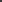 URL: https://www.amsmusicology.org/Deadline: April 15 (last known)American Theatre Wing Jonathan Larson GrantsThe Jonathan Larson Grants recognize and support emerging composers, lyricists and librettists. Collaborative projects are accepted as well. The Andrew Lloyd Webber Initiative provides theatre education to students at all levels. The Songwriting Challenge allows musical theatre songwriters to compete for a chance to showcase their composition while receiving mentorship from musical theatre masters. National Theatre Co. Grants offer funding for theatre companies that innovate and shape their local communities through the performing arts.URL: http://americantheatrewing.org/program/jonathan-larson-grants/Deadline: Various, check the websiteFromm Music Foundation, Harvard University Concert Music Commissions. The Foundation seeks to influence the contemporary music scene by commissioning young and less known composers as well as established composers and co-sponsoring, together with new music ensembles, premiere performances of the Foundation commissioned works. Each Commission is $12,000. URL: http://frommfoundation.fas.harvard.edu/commissions-0Deadline: June 30Grammy Foundation Grant programArchiving and Preservation Projects: Efforts that advance the archiving and preservation of the music and recorded sound heritage of the Americas may receive up to $20,000 for preservation implementation and $5,000 for planning, assessment and/or consultation. Scientific Research Projects: Efforts that advance the research and/or broad reaching implementations of original scientific research projects related to the impact of music on the human condition, such as the links between music study and early childhood development, the effects of music therapy and the medical and occupational wellbeing of music professionals may receive up to $20,000.URL: https://grammymuseum.org/national-reach/grant-program/Deadline: November 1 (last known)TheaterAmerican Society for Theatre Research (ASTR)The American Society for Theatre Research (ASTR) is a U.S.-based professional organization that fosters scholarship on worldwide theatre and performance, both historical and contemporary. ASTR was founded in 1956 to encourage theatre scholarship and to provide a link with other similar groups represented in the International Federation for Theatre Research (IFTR/FIRT). Its name was adopted to distinguish it from the Society for Theatre Research, based in the United Kingdom. ASTR offers several research grants ranging from $600-$3,000.URL: http://www.astr.org/?page=ASTR_Awards Deadline: Various (see website for details)Beverly Hills Theatre GuildThe Julie Harris Playwright Award CompetitionThis program supports new theatrical works and encourages established or emerging writers to create quality works for the theatre. Entries must be original, unpublished, unproduced, and not currently under option full-length plays (75-minute minimum). Musicals, plays for children, and short one-act plays are not eligible. The playwright may request an application form from the competition office (visit the website). Prizes are 1st: $3,500, 2nd: $2,500, and 3rd: $1,500. There is a $25 submission fee.URL: http://www.beverlyhillstheaterguild.com/julie_harris_competition.htmlDeadline: February 28Play Competition for Youth TheatreThis competition is intended to discover new theatrical works and encourage established or emerging writers to create quality works for youth theatre. Entries must be unpublished, theatrical works written for the living stage and suitable for the grades designated. Plays shorter than 45 minutes and musicals are not eligible. First prize is $1,200, second prize is $600.URL: http://www.beverlyhillstheaterguild.com/youth.htmlDeadline: February 28Costume Society of America (CSA)The Costume Society of America seeks to advance the global understanding of all aspects of dress and appearance by stimulating scholarship and encouraging study in the field of costume. The CSA offers several grants, awards, and honors, including funds for travel, research and collections. URL: http://costumesocietyamerica.com/resources/grants-awards-and-honors/ Deadline: Various (see website for details)The Gladys Krieble Delmas Foundation The Venetian Research Program offers predoctoral and postdoctoral grants for travel to and residence in Venice and the Veneto. Grants are for historical research specifically on Venice and the former Venetian empire, and study of contemporary Venetian society and culture. Disciplines of the humanities and social sciences are eligible areas of study, including theater. Graduate student applicants must have fulfilled all doctoral requirements (including acceptance of dissertation proposal) except completion of the dissertation by the deadline. Award amount: up to $19,900 for a full academic year. URL: http://delmas.org/?page_id=97Deadline: December 15 Franklin Furnace Archive, Inc.The Franklin Furnace Fund for Performance Art and The Future of the Present Fund. Franklin Furnace awards grants between $2,000 and $10,000 to performance artists, allowing them to produce major works in New York. Artists from all areas of the world are invited to apply. URL: http://franklinfurnace.org/artists/franklin_furnace_fund/index.phpDeadline: April 1 (portal opens in mid-January)Harvard University Houghton Library Visiting FellowshipsHoughton Library is the principal rare book and manuscript library of Harvard College. The library's holdings are particularly strong in the following areas: European, English, American, and South American literature, including the country's pre-eminent collection of American literary manuscripts; philosophy; religion; history of science; music; printing and graphic arts; dance; and theatre. Fellows will also have access to collections in Widener Library as well as to other libraries at the University. Applicants need not apply for a specific fellowship. Short-Term and Long-Term Fellowships are available.URL: https://library.harvard.edu/libraries/houghton#fellowships-prizesDeadline: Mid-January, check the website for dateThe Shubert FoundationThe Shubert Foundation supports not-for-profit, professional theatre and dance companies in the United States. It awards unrestricted grants for general operating support, rather than funding for specific projects. The standard for awarding these grants is based on an assessment of each organization's operation and its contribution to the field. Artistic achievement, administrative strength and fiscal stability are factored into each evaluation, as is the company's development of new work and other significant contributions to the field of professional theatre in the US. The Foundation does not make grants to individuals, must be submitted through KUCR.URL: https://www.shubertfoundation.org/Deadline: October 15 (Dance, Arts, Education), December 2 (Theatre)Theatre Communications Group (TCG)This organization offers a number of grants for individuals ranging from costume designers to directors and actors, including a resident actor fellowship program aims to help further an actor's artistic and professional development and deepen his/her relationship with a not-for-profit theatre. Fellowships are awarded to actors in two categories, Extraordinary Potential and Distinguished Achievement. Recipients in the Extraordinary Potential category will receive $15,000, with an additional $10,000 available to relieve student loan debt. Recipients in the Distinguished Achievement category will receive $25,000. Host theaters receive $7,500 to be applied to costs incurred due to the actor’s residency activities.URL: https://www.tcg.org/grants/GrantsAtAGlance.aspx Deadline: Various, check websiteUnited States Institute for Theatre Technology, Inc. (USITT)USITT offers travel grants, project grants and fellowships. It supports education, innovation, and industry connections, as well as being a resource for industry news.URL: https://www.usitt.org/Deadline: Various, check the websiteInternational Travel GrantUSITT awards travel grants to provide USITT members with funding for international travel for advanced research and education in theatre related fields. Applicants must be members of USITT. This grant alternates each year between funding an established scholar and a student enrolled in either an upper division or graduate program in theatre.Small GrantsUSITT awards grants of up to $20,000 to support research or creative activities in design and/or technology with coherent themes that result in significant scholarly or creative results. It also awards fellowships for excellence in scholarship or creative activities in the areas of performing arts design and technology. Applicants must be USITT members for 12 months prior to applying.Visual ArtsArt Libraries Society of North America (ARLIS/NA)The Art Libraries Society of North America provides opportunities for funding through a dozen individual honors and awards. Research, travel, internships, and outstanding service are among the award categories. Some awards are restricted to members of ARLIS/NA, while others come from partnerships with external organizations. Award amounts range between $500 and $6,000.URL: http://www.arlisna.org/about/awards-honors/Deadline: Various (see website)Bemis Center for Contemporary ArtsBemis Center residencies are open to all visual artists. The Center, located in Omaha, NE, provides artists with studio space, $750 monthly stipends, living accommodations, technical assistance, and time to work. Artists are expected to give at least one informal public slide presentation about their work during their stay and to leave one piece of work made during the residency as a donation to the Bemis Center. The application is available only online. There is a $40 application fee.URL: http://www.bemiscenter.org/residency/Deadline: August 16Ruth & Harold Chenven FoundationThe Foundation gives annual awards to individual craftpersons and artists living and working in the U.S., for craft or visual art projects. The Foundation does not accept film, video, performance art or music submissions. Winning submissions are retained by the Foundation and may be used by the Foundation for publicity purposes. Award amount: up to $1,500. Hard copies of applications must be mailed to the foundation with postmark by the deadline. URL: http://www.chenvenfoundation.org/Deadline: July 31Creative Capital FoundationThe Creative Capital-Warhol Foundation Arts Writers Grant is designed to support writers whose work addresses contemporary visual art through project-based grants issued directly to individual authors. There is a grant category for short-form writing (texts of 1,000 words or less). In addition, the program seeks an increased engagement with article-based projects and with art of the current moment. Of interest to the Foundation are: 1) articles that identify and explore pressing issues in the contemporary visual arts; and 2) texts that illuminate the value contemporary art holds for all viewers through its ability to complicate and enrich our understanding of our world and ourselves and through its ability to offer a space of freedom from and critical engagement with prevailing norms. Grant amounts range from $15,000 to $50,000. URL: http://www.artswriters.org/application/Deadline: May 19 (last known)Dedalus FoundationDissertation FellowshipThe Dedalus Foundation Dissertation Fellowship is awarded annually to a PhD Candidate at a university in the US who is working on a dissertation related to modern art and modernism. Applications must be made by university departments. Amount: $205000 maximum.  URL: http://dedalusfoundation.org/programs/dissertation Deadline: December 2Senior Fellowship This Dedalus Foundation program is intended to encourage and support critical and historical studies of modern art and modernism. Under this program, fellowships are awarded to writers and scholars who have demonstrated their abilities through previous accomplishments and who are not currently matriculated for academic degrees. Applicants must be citizens of the United States. Fellowship stipends vary according to the needs of the specific project, $30,000 is the maximum.URL: http://dedalusfoundation.org/programs/senior Deadline: September 15 Master of Fine Arts FellowshipThe Dedalus Foundation awards two annual fellowships to students in painting or sculpture who are entering their final year in an M.F.A. degree program at a college, university, or art school in the United States. Each fellowship carries a stipend of $25,000. Applications are solicited annually from M.F.A. programs throughout the country, with each program nominating two candidates. The fellowship awards are made by a committee of distinguished artists and critics. URL: http://dedalusfoundation.org/programs/mfaDeadline: January 15 (last known)Fine Arts Work Center in ProvincetownThe Center offers ten seven-month Visual Arts and Writing fellowships, which include a residency program, to emerging visual artists in the crucial early stages of their careers. In the Visual Arts, 2D 3D and time-based work is considered. The Fine Arts Work Center actively seeks applicants from diverse cultural backgrounds. Fellows may be citizens of any country. The fellowship provides living and workspace and a $750 monthly stipend from October 1 through April 30. Application includes a $45 processing fee.URL: http://web.fawc.org/program Deadline: February 1 (for visual arts), December 1 (for writing) Handweavers’ Guild of America (HGA)The Guild offers artist grants and student scholarships to members of the Handweavers’ Guild of America. Students enrolled in accredited undergraduate or graduate programs in the United States, its possessions, and Canada are eligible. Over $4,000 in scholarships will be available for furthering education in the field of fiber arts, including training for research, textile history, and conservation. The HGA scholarships are restricted to tuition; the Dendel scholarship funds may also be applied toward such items as tuition, materials, or travel, on a case-by-case basis. Scholarships are awarded based on artistic and technical merit rather than on financial need.URL: http://www.weavespindye.org/grants Deadline: March 1Elizabeth Firestone Graham FoundationThis foundation's mission is to foster awareness and appreciation of contemporary visual art, primarily through the support of exhibition catalogues and other publications that document exhibitions of work by emerging or underrecognized artists. How to apply is a bit opaque. The best information about the organization is on TheArtGuide.com website, which is the first link given below.URL: https://theartguide.com/calls-for-artists; https://efgfoundation.comDeadline: Various, depending on program of interest, check the website.Elizabeth Greenshields FoundationAwards are limited to candidates in the early stages of their careers working in painting, drawing, printmaking, and sculpture. Work must be representational art. Candidates must have already started or completed training at an established art school and/or demonstrate, through past work and future plans, a commitment to make art a lifetime career. Work must be representational art. First grants are Canadian Dollar (CAD) $15,000 each, and second and third grants are CAD $18,000 each. URL: https://www.elizabethgreenshieldsfoundation.orgDeadline: Continuous Harpo FoundationThis foundation was formed in 2006 to support emerging visual artists, stimulate new inquiry, and encourage new modes of thinking about art. It makes up to 10 grants annually directly to artists to support their development and to 501(c)3 nonprofit arts organizations to support nw work by artists. It also supports two residency fellowship programs: The Emerging Artist Residency at the Santa Fe Art Institute and the Native American Residency at the Vermont Studio CenterURL: http://www.harpofoundation.orgDeadline: Continuous MAK Center for Artists and ArchitectsThis Artist in Residency program is located at the Mackey Apartments in Los Angeles and is a six-month residency offered twice annually to two artists and two architects. The main focus is on the purposeful long-term support of individual young artists and architects, and on creating new interdisciplinary opportunities and confrontations through lively exchange. Each spring, a high-profile international jury is convened in Vienna to select eight projects from international applicants as well as two alternates per group. The program has been running continuously since 1995, and the MAK Center has hosted 37 groups of international residences.URL: http://makcenter.org/residency-program/Deadline: March 1 (currently postponed)Roswell Museum and Art CenterThe museum offers in-residence grants to artists involved with painting, drawing, sculpture, printmaking, photography, installation, and other studio-based visual art making. Performance art or production crafts projects are ineligible. Artists are provided with a house and rent, utilities (except telephone), repairs, and maintenance costs are borne by the program. A stipend, or living allowance, of $800 per month with additional allowances for dependents. The cost of art materials is paid by the grantee. Each applicant is expected to spend twelve months in residence. URL: http://www.rair.org/ Deadline: March 15National Gallery of ArtThe National Gallery of Art offers a range of pre doctoral and post-doctoral fellowships, as well as senior fellowships. All begin on September 1. Awards range from $30,000 to $50,000 per year. Fellows in residence are provided with housing in apartments near the Gallery, subject to availability. In addition, predoctoral fellows receive allowances for travel, the amount depending on the terms of the fellowship. All fellows in residence are members of the Center for Advanced Study in the Visual Arts. Fellows are in regular contact throughout their tenures at the Gallery with the Kress-Beinecke Professor, the Andrew W. Mellon Professor, the Edmond J. Safra Visiting Professor, the senior fellows, and other Center members.URL: http://www.nga.gov/content/ngaweb/research/casva/fellowships/predoctoral-dissertation-fellowships.htmlDeadline: Various, check the website.Sustainable Arts FoundationThe Sustainable Arts Foundation offers awards of $5,000 to up to twenty individual artists and writers who are parents with the goal of making residency programs more accessible and welcoming for artists who also are parents. Half of the individual awards go to artists of color. To apply requires a non-refundable $20 application fee. It also offers grants of up to $6,000 to 501(c)3 organizations that offer residencies to artists and/or writers with the same focus, to make the residencies those organizations offer more accessible for parents. URL: https://www.sustainableartsfoundation.orgDeadline: Residential Centers: September 30; Individuals, February 28.External Curated Lists of Funding Resources for Creative WorksAlliance of Artists CommunitiesThis website is a source for information about a multitude of artists’ communities that offer residencies at various locations in the US and around the world.  URL: http://artistcommunities.org American Center for ArtistsThis website provides listings of private organizations and federal agencies that support the arts, including grants for college, residencies, and for individuals.URL: http://www.americanartists.org/Art Deadlines ListThis website provides information on art contests and competitions; art jobs and internships; art scholarships, grants, and fellowships; art festivals; calls for entries/proposals/projects; and other opportunities, in all disciplines, for art students, art teachers, and artists of all ages. It offers both free and paid subscriptions.URL: http://artdeadlineslist.comCranbrook Academy of Art Library’s List of Artist ResidenciesThis is a resource of visual and written materials to support the research needs of students currently enrolled in the Academy, CAA faculty and staff, and the curatorial staff of the Cranbrook Art Museum. They provide a list of North American artists’ residencies.URL: https://cranbrookart.edu/caalibrary/research/residencies.htmFunds for WritersThis website provides information on grants, awards, fellowships, and contests for writers.URL: https://fundsforwriters.comNational Assembly of State Arts AgenciesThis website lists links to the private foundations and corporate grant makers online. The lists focus on providing websites that reflect the major grant makers to the arts and culture. URL: http://www.nasaa-arts.org/Research/Grant-Making/index.phpNational Association of Latino Arts & Cultures (NALAC)This website identifies funds, fellowships, and other resources for creative people in media, performing arts, visual arts, writing/literary, and other arts.URL: https://www.nalac.org/National Writers Union (NWU)The trade union for freelance writers of all genres who work for American publishers or employers, NWU offers information about applying for funding and union documents.URL: http://www.nwu.org/Poets and Writers Magazine Grants and Awards Database This database contains an extensive list of grants and awards, deadlines, and state grants of potential interest to writers and poets. Poets & Writers Magazine announces state and national prizes in poetry, fiction, and creative nonfiction. Because of space limitations, it lists only prizes of $1,000 or more, prizes of $500 or more that charge no entry fee, and prestigious non-monetary awards. URL: https://www.pw.org/grantsResArtisThis group is an association of over 490 centers, organizations, and individuals in over 70 countries. Each of the members offers artists, curators, and creative people the time and place they need to create art within a geographic and cultural context. URL: http://resartis.org/enSpringboard for the ArtsThis website offers a variety of resources for artists, including a list of funding possibilities, artist loan funds, jobs, workshops, and internships.URL: http://www.springboardforthearts.org/TransArtists.orgThis grant program is to stimulate and strengthen artists’ mobility in the Netherlands and internationally. It combines and shares expertise, and offers tools and services on artist-in-residence programs and related issues.URL: http://www.transartists.orgWomenArtsThis website provides a list of grants, funders, and other resources to help women artists build their skills and achieve their creative goals.URL: http://www.womenarts.org/funding-resources/index/WritersDigest.com Writer's Digest oversees a number of competitions and awards for a variety of genres. Visit the Competitions page for listings of awards.URL: http://www.writersdigest.com/writers-digest-competitions